 Environmental Protection Agency		Region 4: AL, FL, GA, KY, MS, NC, SC, TN		61 Forsyth  SWOffice of External Affairs		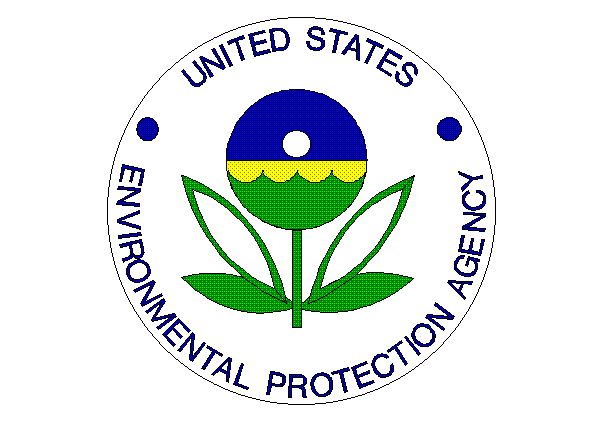                               Environmental News                  PHONE: (404)562-8327									FAX: (404)562-8335For Immediate Release:September 6, 2012Documerica Tour Stops in Atlanta Contact Information:  Jason McDonald, (404) 562-9203, mcdonald.jason@epa.govATLANTA – The Environmental Protection Agency’s traveling exhibit, Documerica, made its first stop in the Southeast at the Sam Nunn Atlanta Federal Center on Tuesday.  The exhibit displays photographs depicting environmental conditions of the past and present.  The exhibit will be on display in the lobby of the Federal Center through Friday, September 7, before continuing on to other stops on the tour.   

From its development in 1971, “Documerica” became the United States’ first serious pictorial examination of the environment. The project collected more than 15,000 images, documenting the environmental and human conditions of this country when EPA was starting its mission. The idea was to visually record the difference in conditions in later years, providing the public with a measurement of progress made to accomplish goals set by Congress.

Forty years later the project was rediscovered with the help of National Archives. “State of the Environment” launched Earth Day 2011 as an opportunity for the public to participate and engage in a modern revitalization of Documerica. There are more than 1,900 new images that have been submitted to EPA through Flickr.

The EPA photo project will continue accepting submissions through the end of 2013. Public entries will be considered for a larger exhibit of both projects set for March-September 2013 at the U.S. National Archives’ Lawrence F. O’Brien Gallery in Washington, D.C.
To follow the tour in the Southeast view the calendar by visiting: http://blog.epa.gov/epplocations/2012/09/scenes-from-georgia-then-and-now/To learn more about the project, visit: www.epa.gov/stateoftheenvironment To match images near you, a selection of the full record is available on the National Archives Flickr photostream 
More about activities in EPA Region 6 is available at http://www.epa.gov/aboutepa/region6.html For more information about the Partnership for Sustainable Communities, visit: http://www.sustainablecommunities.gov/.